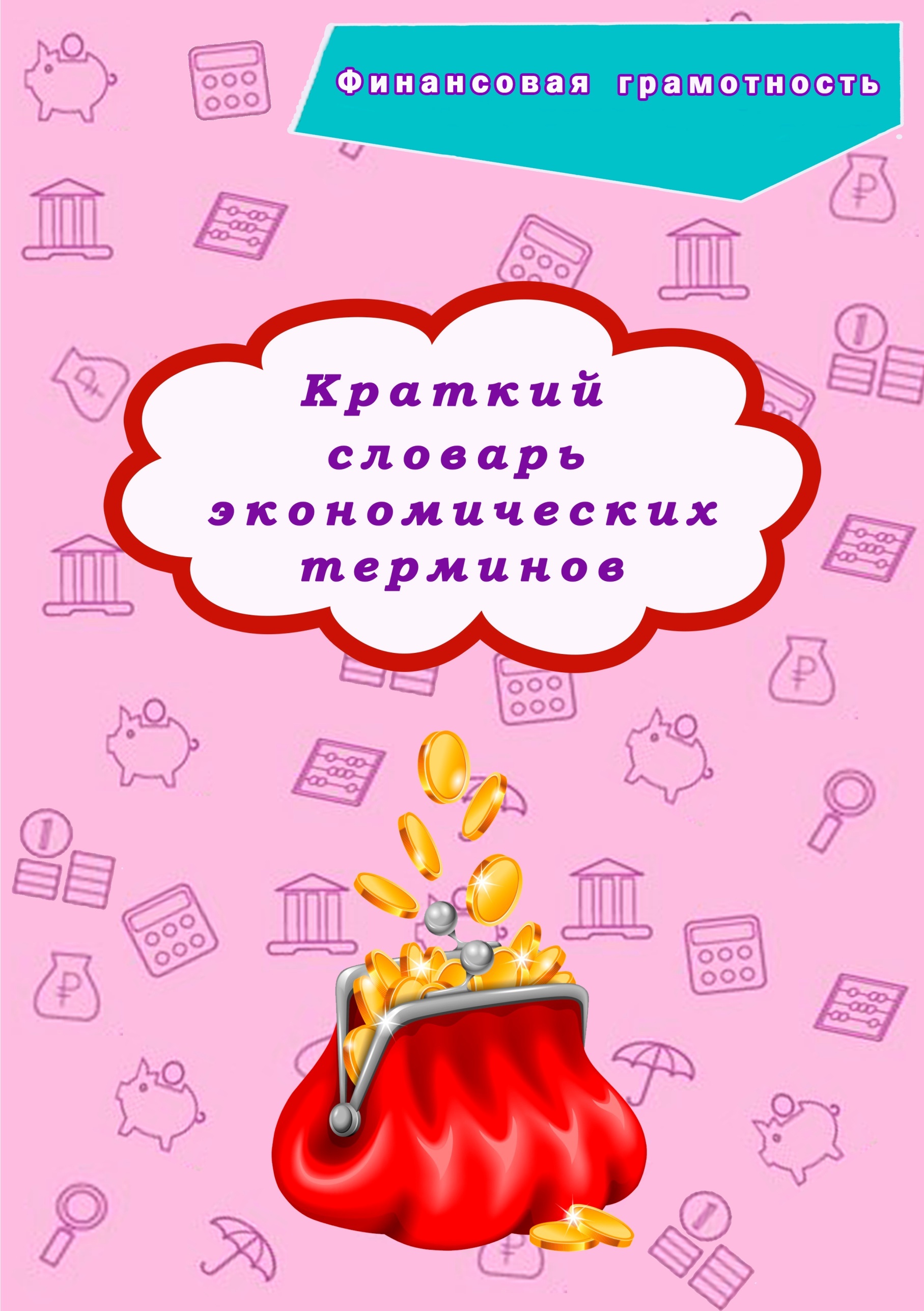 Предлагаем  вниманию родителей и педагогов  словарь экономических терминов.Цель – пополнить словарь детей новыми словами, обозначающими экономические явления, и учить применять их на практике.Понятия, указанные ниже относятся к изучаемым экономическим категориям.АВАНС - деньги (часть заработной платы), которые выплачивают до окончания всей работы.АССОРТИМЕНТ – набор различных видов выпускаемой на предприятия продукции, товаров (на складе, в магазине) или предлагаемых услуг.БАНК - организация, которая имеет право принимать деньги на хранение и давать их в долг.БАНКИР - управляющий или владелец банка.БАНКРОТСТВО – неспособность гражданина или фирмы платить по своим долговым обязательствам из-за отсутствия средств.БЕДНЫЕ - люди, которые имеют очень низкие доходы и поэтому не могут удовлетворить необходимые потребности, и у которых нет накоплений.БЕЗРАБОТНЫЙ - человек, который не работает или потерял работу.БЕРЕЖЛИВЫЙ - человек, который бережно относится ко всему, что его окружает.БИЗНЕС - это инициативная экономическая деятельность, которая осуществляется предпринимателем на свой риск и под свою ответственность. Бизнес - развитие собственного дела с целью получения прибыли.БИРЖА – одна из фирм рынка. Существуют товарные биржи (продажа больших партий товаров), валютные и фондовые биржи, где происходит купля-продажа валюты, ценных бумаг (акций, облигаций и т.п.). Есть еще биржа труда, предназначенная для регистрации безработных и поиска для них рабочих мест.БОГАТЫЕ - люди, у которых большие доходы и есть накопления.БЛАГОТВОРИТЕЛЬНОСТЬ- безвозмездная финансовая помощь для осуществления социально значимых мероприятий.БРОКЕР – продавец ценных бумаг, товаров на бирже.БЮДЖЕТ - схема доходов и расходов определённого объекта (семьи, бизнеса, организации, государства и т. д.), устанавливаемая на определённый период времени, обычно на один год. Бюджет - это документ, детализированный план деятельности организации, направленный на достижение целей организации, содержащий плановые показатели организации на ближайшую перспективу.ВАЛЮТА - деньги других стран.ВКЛАДЧИКИ – физические лица, предприятия и организации, которые вкладывают деньги в банк.ВЫГОДА - это количество денег, разница, которую вы получаете, когда вам платят за что-либо больше, чем заплатили за это вы.ДЕНЕЖНАЯ КУПЮРА - бумажные деньги с обозначенной на них стоимостью.ДЕНЬГИ - это бумажные или металлические знаки как средство покупки товаров или оплаты услуг.ДЕФИЦИТ – недостаток, нехватка чего-либо.ДЕШЕВЫЙ - имеющий низкую цену, недорогой.ДОЛГ - вещи, ценные бумаги или деньги, взятые на время с обещанием (обязательством) вернуть в определенный срок.ДОЛЛАР - денежная единица в США, Канаде, Австралии и некоторых других государствах.ДОРОГОЙ - имеющий высокую цену.ДОХОД - деньги, которые получает отдельный человек, предприятие или государство в результате какой-либо деятельности.ЕВРО - денежная единица Франции, Германии, Австрии, Бельгии и других европейских стран (стран, входящих в Европейский Союз).ЗАРПЛАТА (заработная плата) - деньги, получаемые за работу.ЗАТРАТЫ – средства, вложенные в какое-либо дело или в производство того или иного товара.ИНФЛЯЦИЯ  - это переполнение каналов денежного обращения избыточной денежной массой, проявляемое в росте товарных цен. Инфляция рост цен на товары и услуги. При инфляции происходит обесценивание денег, снижается покупательная способность населения.КАПИТАЛ  - это совокупность материальных, интеллектуальных и финансовых средств, используемых для получения прибыли, дополнительных материальных благ. Капитал - это состояние, накопления, сбережения. Самое короткое "экономическое" определение капитала - активы. В зависимости от их формы капитал может быть финансовым или физическим. Но не зависимо от их формы капитал - это только те ресурсы, которые непосредственно не удовлетворяют потребности человека, а используются для производства товаров и услуг.КОНСУЛЬТАНТ – человек, который дает советы (консультации) в определенном деле.КРЕДИТ -  предоставление в долг товаров и денег.КУРС ВАЛЮТЫ – стоимость валюты в единицах другой валюты.МЕНЕДЖЕР - человек, который помогает управлять производством, организует его.МОНЕТА - металлический денежный знак.МОНОПОЛИЯ – исключительное право на производство или продажу чего-либо, а также право безраздельного пользования чем-либо.НАКОПЛЕНИЯ - деньги, которые откладывают или хранят в банке.НАЛОГ - это обязательный, индивидуально безвозмездный платёж, принудительно взимаемый органами государственной власти различных уровней с организаций и физических лиц в целях финансового обеспечения деятельности государства и других учреждений. Налог - это обязательный, индивидуально безвозмездный платеж, который взимается с организаций и физических лиц в виде части принадлежащих им денежных средств. Налоги служат основным источником доходов государства, которое в свою очередь расходует их на благо населения страны.ОПТОВАЯ ТОРГОВЛЯ – покупка и продажа средств производства и предметов потребления большими партиями с целью их дальнейшего использования в производственном процессе или для перепродажи.ПЕНСИЯ - деньги, выплачиваемые тем, кто проработал много лет и достиг определенного возраста.ПОКУПАТЕЛЬ – человек, который приобретает (покупает) товар.ПОСОБИЕ - денежная помощь государства тем людям, которые не могут самостоятельно зарабатывать для того, чтобы удовлетворить жизненно важные потребности.ПОТРЕБНОСТЬ - то, что нам необходимо и что хотелось бы иметь, это нужда или недостаток в чем-либо, необходимом для поддержания жизнедеятельности организма, человеческой личности, социальной группы, общества в целом; внутренний побудитель активности.ПРЕДЛОЖЕНИЕ - количество и качество предлагаемых товаров и услуг.ПРЕМИЯ - деньги, получаемые в добавление к заработной плате за особые успехи в работе.ПРИБЫЛЬ - это денежное выражение основной части денежных накоплений, создаваемых предприятиями любой формы собственности. Как экономическая категория она характеризует финансовый результат предпринимательской деятельности предприятия. Прибыль - это существенная разница между доходом одного независимого субъекта предпринимательской деятельности от реализации определенной продукции, различных товаров, услуг и затратами на развитие и ведение хозяйственной деятельности. Прибыль - это часть чистого дохода, созданного в процессе производства и реализованного в сфере обращения, который непосредственно получает предприятие.ПРОДАВЕЦ -  человек, который продает разные товары.ПРОЦЕНТ – плата за пользование кредитом банка или денежной ссудой.ПРОЦЕНТ ПО ВКЛАДУ – плата банка своим клиентам за пользование их деньгами.РАЗДЕЛЕНИЕ ТРУДА – способ организации труда, при котором каждый работник выполняет одну или ограниченный набор операций.РАСПРОДАЖА – торговля товарами сезонного спроса по сниженным ценам. РАСХОДЫ - деньги, которые нужны для того, чтобы оплатить услуги или купить товары.РЕКЛАМА - информация (сообщение) о товарах, которая помогает продавцу найти покупателя, а покупателю — сделать нужную покупку.РЕКЛАМНЫЙ  АГЕНТ - человек, который распространяет сведения о достоинствах товаров и услуг с целью продажи.РОЗНИЧНАЯ  ТОРГОВЛЯ – покупка и продажа товаров через сеть торговых точек, как правило в небольших количествах и предназначенных преимущественно для личного потребления граждан.СБЕРЕГАТЕЛЬНАЯ  КНИЖКА – документ, в котором указывается номер счета и количество денег, положенных на хранение в банк.СБЕРЕЖЕНИЯ – это часть дохода, которая остается после того, когда сделаны необходимые расходы.СЕМЕЙНЫЙ БЮДЖЕТ - распределение доходов и расходов в семье.СПОНСОР — человек (или предприятие), который помогает деньгами отдельным людям или группам людей в осуществлении какого- либо мероприятия и не требует возврата своих денег.СПРОС - показывает, сколько людей хотят приобрести товар.СРЕДСТВА  ПРОИЗВОДСТВА – совокупность средств при помощи, которых создаются товары и услуги (сырье, материалы, здания, станки, инструменты и т.п.)СТРАХОВАНИЕ – это создание специальных средств для возмещения ущерба от стихийных и других неблагоприятных явлений.СТИПЕНДИЯ - денежная поддержка государства тех, кто хорошо учится.ТОВАР - изделие, вещь, которые продаются, покупаются или обмениваются.ТОВАРООБОРОТ – движение труда, производимый для продажи.ТРАНЖИРА - тот, кто тратит деньги (материалы, время) попусту.ТРУД - это целесообразная, сознательная деятельность человека, направленная на развитие человека и преобразование ресурсов природы в материальные, интеллектуальные и духовные блага. Такая деятельность может осуществляться либо по принуждению, либо по внутреннему побуждению, либо по тому и другому.УСЛУГА - деятельность, направленная на удовлетворение потребностей человека.ФИНАНСЫ – денежные средства, которые находятся в чьем-то распоряжении и используются в экономической деятельности.ХОЗЯЙСТВЕННЫЙ - тот, кто умеет правильно вести домашнее хозяйство.ЦЕНА - денежное выражение стоимости товара или услуги.ЭКОНОМИКА - это часть повседневной жизни людей, люди принимают ежедневное участие в экономической деятельности, живут в экономической среде, постоянно используют термины, употребляемые экономистами (деньги, цены, заработная плата, доходы, расходы и др.). Экономика - это наука, которая изучает, как люди используют имеющиеся ресурсы для удовлетворения своих неограниченных потребностей. Основой экономики является производство товаров. Без производства не может быть ни торговли, ни обмена, ни потребления. Экономика - это наука о правильном ведение хозяйства. Экономика - это особая сфера жизни общества, охватывающая производство товаров и услуг, обмен ими, распределение и потребление созданных в обществе благ.ЭКОНОМИЯ - это бережливое ведение хозяйства, в основе которого лежит уменьшение издержек, расходов, затрат экономических ресурсов.ЭКОНОМНЫЙ - человек, который с наименьшими затратами сил, средств и времени добивается лучших результатов.ЯРМАРКА – ежегодный торг, в котором участвует большое количество продавцов и покупателей.